DOKTORA YETERLİK SÖZLÜ SINAVI TUTANAĞI                                                                                                                                               Tarih:     /    /    TOPLANTI BİLGİLERİ* Soruların devamı için ek sayfa kullanılabilir.YETERLİK JÜRİSİ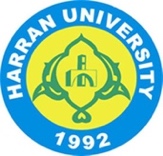 T.C.HARRAN ÜNİVERSİTESİSAĞLIK BİLİMLERİ ENSTİTÜSÜ MÜDÜRLÜĞÜÖğrencinin Adı SoyadıEnstitü NumarasıAnabilim DalıProgramDanışmanıSınav Yeri:      Tarih:    /   /    Saat:    :   NoSORULAR*1-2-3-4-5-6-7-8-9-10-11-12-13-14-Yeterlik Jüri Üyeleri, sözlü sınavda yukarıdaki sorulara verdiği yanıtlara göre doktora öğrencisini aşağıdaki gibi değerlendirmişlerdir.Yeterlik Jüri Üyeleri, sözlü sınavda yukarıdaki sorulara verdiği yanıtlara göre doktora öğrencisini aşağıdaki gibi değerlendirmişlerdir.Yeterlik Jüri Üyeleri, sözlü sınavda yukarıdaki sorulara verdiği yanıtlara göre doktora öğrencisini aşağıdaki gibi değerlendirmişlerdir.Yeterlik Jüri Üyeleri, sözlü sınavda yukarıdaki sorulara verdiği yanıtlara göre doktora öğrencisini aşağıdaki gibi değerlendirmişlerdir.Unvanı-Adı-SoyadıNotuİmzasıBaşkan      Dr.           Üye      Dr.           Üye      Dr.           Üye      Dr.           Üye      Dr.           